  Cahier de la        Maitresse2013 - 2014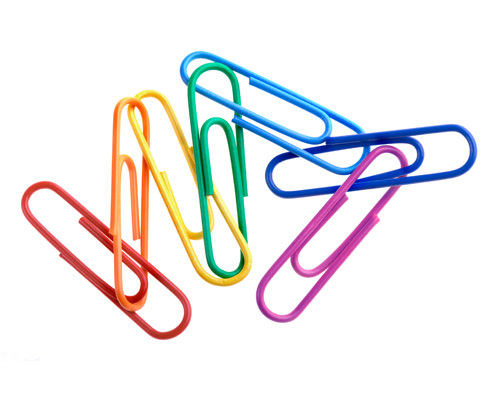 InfosHiérarchieClasse 5 : MS-GSEffectif : 25 élèvesRoulementService :BCD :Salle de motricité :Les APC :108 heuresAPC : 36h    -    Conseils d’école : 6 h    -    Concertations : 24h     -    Animation pédagogique : 18hVie scolaire (travail d’équipe, parents, PPS…) : 24hConseils d’écoleConseil d’école n°1Notes :A faire :Conseils des maîtresConseil des maîtres n°1Notes :A faire :Conseils de cyclesConseil de cycle n°1Notes :A faire :CoopérativeRDV ParentsPersonnes présentes :Points abordés :Conclusions :Autre rdv ?APCRéunion n°1 :Notes :Préparation à la réforme des 4,5 jours de la rentrée 2014 :Décider des horaires et de l’organisation avant Toussaint.Concertation avec l’élémentaire, puis accord de la mairie.Nouveaux programmes de 2015 :Cycle 1 : TPS, PS, MS, GSCycle 2 : CP, CE1, CE2 : apprentissages fondamentauxCycle 3 : CM1, CM2, 6ème : apprentissage de consolidationLes 108h annuelles :Remplir document unique pour toute l’école (dans le bureau du directeur)18h animation pédagogique : information (organisation, horaire, jour) à venir par mail24h APC : concertation APC, réunion éducative, liaison GS-CP36h APC : 2h/semaine jusqu’à la Toussaint, 1h/semaine jusqu’à avril24h : conseil des maîtres, conseil des cycles6h : conseil d’écoleENT de circonscription pour 2015 :Communication via cet ENTCommence à être mis en place cette année pour une meilleure maitrise en 2015Plusieurs sections : mairie, parents, élève, école, circonscription, DSDENMutualisation de documents, annuaire, agendaProjet en arts plastiques :Inscription en toussaintThème : Objet du voyage (le but du voyage et les choses du voyage)Projet en géographie :PaysageVoir avec Laëtitia : évolution du paysage en fonction des saisonsDéfi lecture :L’histoire dans les petites histoiresDéfi en décembre, mars et juinMalette pour cycle 1, 2 et 3LVE :Dès le CP : 54h/an dispensé par l’enseignant (ou échange de services)Eveil en maternelleVirades :Vendredi 27 septembre 2013Courir pour la mucoviscidosePréparation en motricité : la courseJeux dans la cour jusqu’à la Toussaint :Matin jeux pour PSAprès-midi jeux pour MS-GSDUER :Risques pour le personnel : mise à jour le 24 février 2014Mettre en ligne le 18 avril 2014Exercice d’alerte :A faire avant la ToussaintRASED :GhyslainePour valider la nécessité d’aide d’un enfant, il faut faire le test WISC 4 (payer l’équipement très cher)Les APC :1 Classeur avec une pochette plastique par élèveEvaluation de l’effet des APC : mardi 15 octobre (1h) et jeudi 17 octobre (1h)Prévoir réunion pour faire le bilan des évaluations-APC et programmer les APC des moyensDates des vacances scolaires 2013-2014 (zone B) :Une journée rattrapée le mercredi 13 novembre 2013 ou le mercredi 11 juin 2014.Prévision des conseils d’école :Mardi 5 novembre 2013 de 17h30 à 19h.Mardi 4 février 2014 de 17h30 à 19h.Mardi 3 juin 2014 de 17h30 à 19h.Conseil d’école exceptionnel lundi 30 septembre ou mardi 1 octobre 2013 de 17h30 à 19h.Période 1 : du 03 septembre au 18 octobre 2013D.S.D.E.N. du VarRue de MontebelloCS - 7120483070 Toulon CedexTél : 04.94.09.55.26 / 04.94.09.62.90fax : 04 98 00 98 07ientlash@ac-nice.frInspecteur de l'Education NationaleMichel BOUTONNED.S.D.E.N. du VarRue de MontebelloCS - 7120483070 Toulon CedexTél : 04.94.09.55.26 / 04.94.09.62.90fax : 04 98 00 98 07ientlash@ac-nice.frSecrétairesCorinne AMSALLEM (le matin)
Michèle LURON (l'après-midi)D.S.D.E.N. du VarRue de MontebelloCS - 7120483070 Toulon CedexTél : 04.94.09.55.26 / 04.94.09.62.90fax : 04 98 00 98 07ientlash@ac-nice.frConseillers PédagogiquesValérie JADOT
Lucienne TESTANIERE
Mathias CRETED.S.D.E.N. du VarRue de MontebelloCS - 7120483070 Toulon CedexTél : 04.94.09.55.26 / 04.94.09.62.90fax : 04 98 00 98 07ientlash@ac-nice.frChargés de missionValérie TESTAGROSSAD.S.D.E.N. du VarRue de MontebelloCS - 7120483070 Toulon CedexTél : 04.94.09.55.26 / 04.94.09.62.90fax : 04 98 00 98 07ientlash@ac-nice.frSecrétariat Commission départementale d'Orientation vers les Enseignements Adaptés (CDOEA)Sylvie CANOInspecteur Education Nationale : Michel NAPOLITANOSecrétaire : Michel PONS2 avenue Maréchal Foch, BP 1883 171 Brignoles CedexTél : 04.94.37.24.74 – Fax : 04.98.05.14.75ien-brignoles@ac-nice.frConseillère pédagogique généraliste : Christine MARTINOcpaien.brignoles@ac-nice.frConseillère pédagogique en arts plastiques : Agnès AVANZINIcpap.brignoles@ac-nice.fr (?)Conseiller pédagogique en E.P.S. (tuteur) : Jean-Vincent REBAUDENGOcpceps.brignoles@ac-nice.frMaître animateur en informatique : Sandrine MIESCHmai.brignoles@ac-nice.fr (?)NOMPrénomSexeDate de naissanceCantineGarderieGroupeCouleurMoyenne Section :LorenzoGMS1Bleu MathysGMS2RougeLinaëlFMS2RougeMaïlysFMS1BleuAliciaFMS2RougeMarouaFMS1BleuArnaudGMS1BleuAllyssiaFMS2RougeAndréGMS2RougeAlessioGMS1BleuLilouFMS1BleuNathanGMS2RougeMaximeGMS1BleuGrande Section :AbygaelleFGS4JauneYacinGGS4JauneNathan GGS4JauneThéoGGS3VertAdamGGS4JauneLylaFGS4JauneEléanoreFGS4JauneNoahGGS3VertKellyaFGS3VertSaraFGS3VertLunaFGS3VertHamouGGS3Vert13 MS12 GS12 Filles13 Garçons7 MS16 MS26 GS36 GS4PAI, Allergie :Accueil matinRécréation matinAccueil après-midiRécréation après-midiLundiMardiJeudiVendrediSandrineLaëtitiaChristineAnne-CélineKrystalieSandrine   De     h     à     h  Laëtitia   De     h     à     h  Christine   De     h     à     h  Anne-Céline   De     h     à     h  KrystalieDe 15h45 à 16h15Début des APC24 septembre 2013Jusqu’à la ToussaintLe mardi et le jeudi de 16h30 à 17h30 (GS : 9 élèves chaque jour)Objectif : Consolidation graphisme et numérationDe Toussaint à NoëlLe mardi de 16h30 à 17h30 (MS)De janvier à févrierLe mardi de 16h30 à 17h30 (PS)De février à avrilLe mardi de 16h30 à 17h30 (MS et GS)Objectif : Renforcement en phonologieFin des APC19 avril 2013Date :Heures faites :Nature :Heures restantes :02/09/201345 minRéunion concertation n°1 
(APC et compte-rendu réunion des directeurs)23h15Date :Achat :N° FactureCoût :Nouveau solde :Date :Achat :N° FactureCoût :Nouveau solde :Début des APC24 septembre 2013Jusqu’à la ToussaintLe mardi et le jeudi de 16h30 à 17h30 (GS : 9 élèves chaque jour)Objectif : Consolidation graphisme et numérationDe Toussaint à NoëlLe mardi de 16h30 à 17h30 (MS)De janvier à févrierLe mardi de 16h30 à 17h30 (PS)De février à avrilLe mardi de 16h30 à 17h30 (MS et GS)Objectif : Renforcement en phonologieFin des APC19 avril 2013RentréeMardi 3 septembre 2013ToussaintSamedi 19 octobre – lundi 4 novembre 2013NoëlSamedi 21 décembre 2013 – lundi 6 janvier 2014HiverSamedi 22 février – lundi 10 mars 2014PrintempsSamedi 19 avril – lundi 5 mai 2014EtéSamedi 5 juillet 2014Date :Elèves concernés :Nature :Objectifs :Bilan :Date :Elèves concernés :Nature :Objectifs :Bilan :